		INDIKATORËT E PERFORMANCËS SIPAS PROGRAMIT BUXHETOR VITI 2023-2025IV. Korniza e Performancës së Shpenzimeve 4.1 Kapitulli i Përformancës së Shpenzimeve Komunale është hartuar  në ciklin buxhetor 2023-2025. Indikatorët/Treguesit matës të mëposhtëm janë hartuar në konsultim dhe me kontributin e drejtorëve / menaxherëve kryesor të programeve komunale. Indikatorët apo treguesit e mëposhtëm të përformancës janë hartuar karshi fushave dhe objektivave prioritare të Komunës për periudhën afatmesme 2023-2025 (të renditur në fillim të këtij dokumenti) dhe në këtë mënyrë janë dhënë vlerat matëse.  Njësia matëse e Treguesve është e ndryshme dhe më poshtë ka një ndërthurje të treguesve cilësorë me treguesit sasiorë. Meqë ky është cikli i parë buxhetor ku matësit e performancës janë zhvilluar, jo të gjithë matësit e mundshëm i kanë vlerat e tyre, por Komuna përmes sektorëve të ndryshëm do të punojë drejt zhvillimit të tyre dhe grumbullimit të matësve përkatës në ciklet e ardhshme buxhetore.  Më poshtë do jepet ndarja e synimeve (Objektivave Strategjikë) në Objektiva dhe për secilin nga objektivat do paraqiten Treguesit e Performancës të cilët bëjnë të mundur që të matet realizimi i Objektivit përkatës.Së fundi në tabelat e mëposhtme përveq synimeve strategjike,  objektivave përkatëse dhe treguesve matës, janë paraqitur edhe vlerat buxhetore ose shpenzimet që janë paraparë karshi realizimit të këtyre synime. Vëreni se vlerat e përshkruara në formë tabelare përfshijnë vetëm kategorinë ekonomike – investime kapitale – ndonëse komuna planifikon edhe shpenzime në katër kategoritë tjera ekonomike që lidhen me këto synime. Përfshijra edhe e kësaj pjese buxhetore (perveq buxhetit kapital) do të provohet të bëhet në ciklet e tjera buxhetore si fazë e dytë e avancimit tutje të matësve të performancës në buxhetin afatmesëm komunal.1.   Forcimi i Ekonomisë Komunale me mundësi për të gjithëPër synimin e parë, Komuna Mamushës ka identifikuar dy Objektiva, të cilët kanë të bëjnë me sektorin e arsimit dhe me sektorin e bujqësisë dhe blegtorisë. Në realizimin e synimit të parë janë të përfshira Drejtoria e Arsimit ndërsa në realizimin e Objektivit të dytë të këtij synimi është përfshirë Drejtoria e Shërbime Publike, Bujqësisë, Pylltarësë dhe Zhvillimit Rural Buxheti total (kategoria ekonomike – investime kapitale) në dispozicion të Synimit të parë jepet në tabelën e mëposhtme.2.  Përmirësimi i Shëndetësisë dhe Mirëqenies së QytetarëvePër synimin e Dytë, Komuna ka identifikuar tre Objektiva, të cilët kanë të bëjnë me mbështetjen sociale të grupeve në nevojë, me sektorin e shëndetësisë dhe me mbështetjen e Rinisë, Sportit dhe Kulturës. Në realizimin e synimit të dytë janë të përfshira Drejtoria Shëndetësisë dhe Mirëqenies Sociale, Drejtoria Arsimit Kulturës Rinisë dhe Sporteve dhe Drejtoria Buxhet, Financa dhe Zhvillim Ekonomik. Buxheti total (kategoria ekonomike – investime kapitale) në dispozicion të Synimit të dytë jepet në tabelën e mëposhtme.3.  Përmirësimi i Ambientit të Komunës dhe Qëndrueshmëria e TijPër Synimin e tretë, Komuna ka identifikuar tre Objektiva, të cilët kanë të bëjnë me infrastrukturën publike (rrugët, ujësjellësit, kanalizimet), me ambjentin dhe me mbështetjen e shtimit të sipërfaqeve të gjelbëruara. Në realizimin e synimit të tretë më së shumti është e përfshirë Drejtoria për Shërbime Publike dhe Zyra e Kryetarit. Buxheti total (kategoria ekonomike – investime kapitale) në dispozicion të Synimit të tretë jepet në tabelën e mëposhtme.4.  Krijimi i qeverisë komunale që ofron shërbime efikase dhe që u përgjigjet kërkesave të qytetarëve.Për Synimin e katërt, Komuna ka identifikuar vetëm një Objektiv, i cili ka të bëjë me përmirësimin e shërbimeve që Komuna u ofron qytetarëve. Në realizimin e synimit të katërt janë të përfshira Drejtoria e Shërbimeve Publike, Zyra e Kryetarit. Buxheti total (kategoria ekonomike – investime kapitale) në dispozicion të Synimit të katërt jepet në tabelën e mëposhtme.Nga tabelat e mësipërme mund të thuhet se buxheti i komunës (kategoria ekonomike – investime kapitale) është ndarë ndërmjet synimeve të komunës si më poshtë:V. Informacionet sipas programeveZyrae KryetaritMisioni:Misioniështë qe kjo zyrë të jetëfiskalisht e përgjegjshme dhe llogaridhënëse për të arriturrezultatet qëavancojnëinteresine qytetarit.Vizioni:Duke ofruarkryesim të fortëdhe këshillapër ekzekutivindhezyrtarët e zgjedhurnga Zyra eKryetarit, kjo zyrë synon të ruajëpastërtinë, shëndetin dhe sigurinë e bashkësisë në mënyraë pasqyrojnëdëshirat dhe nevojat eqytetarëvetëcilëtjetojnë dhe punojnënë Mamushë. Ne duhettë krijojmë vende të reja punedhe për të përmirësuarcilësinë e arsimitpër fëmijët tanëdhe të rriturit.Negjithashtu duhet tëndjekim mundësitëpër të përshpejtuardhe për të zgjeruarbiznesin dhevitalitetinekonomik të Mamushës dhe bashkësive  bujqësore, veprime në përputhje me mbrojtjen e mjedisit tonënatyror.Zyra e KuvenditMisioni:Për t’ishërbyer qytetarët ekomunës, duke siguruar miratimine duhur tëpropozimeve nga dega eekzekutivit nëpërputhje me detyrimetligjore.Vizioni:Për të siguruarshqyrtiminnë kohë dheMiratimin e politikave dhe rregulloreve komunaledhe planevestatutore, duke përfshirë buxhetin, në një mënyrëe cila i lejonekzekutivit dhestafit të komunëspër të kryerdetyrën e tyrenë mënyrë efikase dheefektive.Për të siguruarpolitikëtë përshtatshmedhe planebrendafushëveprimit të kompetencavetë Komunës, duke i respektuar të gjitha ligjet, në një mënyrë qëpërfitimete qytetarëve të jenë të mëdha. Objektivat:
•Shqyrtimidhe miratiminë kohëi politikave/rregulloreve të reja
•Shqyrtimidhe miratiminë kohëi të gjithaplanevestatutore(duke përfshirëbuxhetin)
•Përmbushja e nevojave tëqytetarëve përbrenda burimevenë dispozicion tëkomunësSynimetZyra komunale për komuniteteMisioni: Qëllimi kryesor i kësaj Zyre është që të ndihmon në zhvillimin e gjithanshëm të gjitha komuniteteve të komunës me theks të posaçëm  për minoritetet Planifikon, menaxhon dhe koordinon punën e sektorëve të ZLK. Menaxhon stafin, objektet dhe buxhetin e ZLK.Planifikon, harton dhe mbikëqyrë realizimin e plan programit vjetor të punës. Raporton para Kryetarit.:Bashkëpunimi me komunitetet rreth çështjeve që kanë të bëjnë lidhur me kërkesat e Komuniteteve që adresohen ndaj qeverisjes lokale dhe që kanë të bëjnë me ofrimin e kushteve sa më të favorshme për një zhvillim të gjithmbarshëm ekonomik, arsimor dhe kulturor për komunitetet dhe me ketë edhe të minoriteteve që jetojnë në komunën tonë, si dhe krijimin e kushteve jetësore për komunitetet.1.Drejtoria e Shërbimeve Publike  
Misioni:Një komunëe pastër dhe e sigurt për të gjithë qytetarëtVizioni:Për të përmbushurobligimetstatutore të Drejtorisë dh eadresimin e nevojave të qytetarëve tanënë fushën e rrjetit komunalrrugor, ujitdhe infrastrukturës sëmbeturinave,hapësirave tëgjelbra, shërbimeve emergjentedhe të sigurisë.Ne do të bëjmëkëtë dhe arrijmë dukezbatuarmirëmbajtjene planifikuardhe përmirësimin einfrastrukturës sërrugëve, hapësirave publike (duke përfshirëparqetdhe varrezat), furnizimin me ujë dhemenaxhimin eujërave të ndotura. Negjithashtu do të sigurojmë një plan tëduhur që ështënë vend dhe zbatohet përmbrojtjen nga zjarridhe emergjencat e tjera..Sektori ZjarrëfikësveSot, më tepër se asnjëherë është nevoja që të krijojmë një sistem të koordinuar institucional me të gjitha resurset dhe kapacitetet që kemi në dispozicion për të qenë të pregatitur që të reagojmë në mënyrë të koordinuara dhe planifikuara me rastin e fatkeqësive natyrore dhe incidenteve tjera.Sektori i InspekcioneveInspektori në punën e tij është i pa varur brenda autorizimeve të përcaktuara me ligj dhe akteve të nxjerra në bazë të ligjit. Inspektori gjatë punës së tij harton procesverbale, bien vendime, ndërmerr masa dhe veprime në kuadër të të drejtave, detyrimeve dhe autorizimeve të përcaktuara me ligj dhe akte nënligjore. Përveç kësaj, ne gjithashtu do të punojmë për të siguruar nivelet e duhura të higjienës, që nga kryerja e inspektimeve sanitare për ujin e pijshëm, bizneset prodhuese, për punimin ose shitjen e ushqimit, dhe atyre kompanive që merren me trajtimin e mbeturinave.2. Drejtoria Bujqësisë dhe Pylltarisë dhe Zhvillimit RuralMisioni:Për të krijuar ambient tërheqës, bashkësi ekonomikisht të qëndrueshëm si dhe ambient të qëndrueshëmbujqësor.
Vizioni:Qëllimi ynëkryesor ështëpër të siguruar qënumri maksimal i familjeve  të zhvillohen dhe mbajnë një bazëekonomike të qëndrueshme brenda komunës. Ne planifikojmë dhe ta bëjmë këtë dukembrojtur tokën bujqësorepërmesmbajtjes se një shënimi/të dhënave të sakta tëpërdorimit të tokësbujqësoredhe pronësisë së këtyre pronave.Nedo të bashkëpunojmë me të gjithë akterët, për të shqyrtuarformat ekreditimitpërfermerët, dhepër të stimuluardhe promovuarblerjetblegtorale dhezhvillimin bujqësor në këto mjedise. Ne gjithashtu do tëofrojmë mbështetjeveterinarepër fermerëtpër të reduktuarsëmundjet në blegtori. Nedo të promovojmëmbrojtjen emjedisit tonënatyrordhe të zbatojmëlegjislacionin përkatës në fushën emjedisit dhe ruajtjes sëpyjeve.3,Drejtoria e Shëndetësisë dhe Mirëqenies Sociale
Misioni:Një komunë ku popullataka qasje mëtë përballueshmedhe efektive në shërbimin e kujdesit parësorshëndetësordhe mbrojtjes dhe asistencës sociale.Për tëbashkërenditurdhe  ofruar shërbimetë sigurta si dhe që përkujdesja  primare shëndetësoredhe socialetë promovojnëshëndetindhemirëqenien e qytetarëve.
Vizioni: NëDrejtorinë tonëne punojmëpër të zbatuarlegjislacionin përkatësshëndetësor për tësiguruar që shërbimet e mëposhtmeprimareshëndetësore përtë gjithë qytetarët ofrohen në fushat emjekësisë familjare,pediatrisë, gjinekologjisë, stomatologjisë, farmacisë, shërbimet laboratorike dhekujdesin mjekësor emergjent. Ne i ofrojmëkëto shërbimeduke punësuarstafprofesional dhe duke e trajnuar stafin mjekësorqë vepron në Qendrën e Mjekësisë Familjare. Përveç kësaj, negjithashtu do tëpunojmë për të siguruarnivelet e duhura tëhigjienës, qëngakryerja e inspektimevesanitarepër ujin e pijshëm, bizneset prodhuese, përpuniminoseshitjen e ushqimit, dhe atyre kompanive që merren metrajtimin e mbeturinave. Ne gjithashtu synojmëpër të siguruar mbështetjetë shërbimit socialnë pikat më të rrezikuara të bashkësisë sonë. Ne e bëjmë këtëpërmes identifikimit tërasteve sociale, dhe këtë e bëjmë duke vlerësuarnevojënrast për rast.4,Drejtoria e PlanifikimitUrbandhe Mjedisit, Kadatsër dhe GjeodeziMisioni: Mjedismë tërheqësenatyror dhepërdorim mëefektiv itokës dhe ndërtesave në komunë.Vizioni:Me mbajtjen eregjistrittë saktëtë tokës,të dhënave kadastrale, hartave dhe tokës tjetërdhe ndërtimin ebazave të të dhënavetë ndërlidhura,ne përpiqemipër të zhvilluar plane rregullore përpërdoriminmëefektiv dhe efikas tëtokës dhe ndërtesavenë të gjithëkomunën e Mamushës. Duke bashkëpunuarngushtë meDrejtoritë e tjerane dëshirojmëpër të siguruar dhe arritur obligimestatutoredhe ligjore, duke bërë që ato të jenë përmbushura në përputhje me planete zhvilluara Urbane, dhe Planet Hapësinoredhe aktivitetevepër mbrojtjen e mjedisit. Melëshimin elejeve të ndërtimit dhekryerjen e inspektimevene dëshirojmëqë të sigurohet që zhvillimi dhendërtimi të jetë në përputhje metë gjithakërkesat ligjore. Brendakësaj drejtorie ne gjithashtu menaxhojmë shpronësimin e tokëspër të lehtësuarzbatimin në kohëdhe efektiv tëprojekteve të zhvillimittë infrastrukturës.Përveç kësaj neofrojmërregullore në fushëne menaxhimit të mbeturinavedhe tëpromovojmë respektimine mjedisitdhe turizmitpër të krijuarnjë komunë  me ambient të pastër, të gjelbër dhemë tërheqës për vizitor.5.Drejtoria për Arsim, Shkenc, Rini, Kultur dhe SportMisioni:Çdo personi do duhet t’i mundësohet ekspozimi ndaj sportit dhe kulturës nëpërmjet përvojave të të nxënitpozitiv, dhedotë stimulohetpër arritjete tij / sajtë plota, veprime të cilat do ju japin atyre besim dhe do të gjejnë vet përmbushje me atë që merren. Vizioni:Qëllimi ynëështë që të sigurojmëqasje të barabartë për të gjithë fëmijëtbrenda komunës, në sistemin e arsimit cilësor,parashkollor, fillor dhe atë të mesëm. Ne gjithashtu do të mbështesimsigurimin eedukimit të mëtejshëmpër të rriturit. Për ta bërë këtëne kemi siguruarzbatimin erregulloreskombëtare dhe legjislacionit e duhur arsimor, dhe politikat gjegjëse si rezultat. Ne  marrim pjesënë përzgjedhjen e stafitdhe drejtorëve të shkollavepër të siguruar seprofesionistët dhe të kualifikuaritjanë të punësuarpër të mësuarqytetarët tanë, të rinjtëdhe të moshuarit. Ne i mbajmëtë gjitha shënimete nevojshmekomunale të arsimitdhe statistikatpër të maturnivelin e cilësisë se arsimitqë ofrohet nga komuna.Ne komunikojmëhapurme publikunpër të gjitha çështjetqë lidhen me politikëne arsimitdhe të procesit përbrenda komunës. Ne gjithashtu bëjmë promovimin esportit dhe kulturësme organizimin engjarjeve sportive dhekulturore, përkrahjen eorganizatavesportivedhe drejtimine qendrëskomunaletë kulturës. 6. Drejtoria e Administratëssë Përgjithëshme dhe Marrëdhënie NdërkombëtareMisioni:Për të qenëmë të mirënë ofrimin e shërbimeveadministrative-të kuptuaritse ofrimi i veprimeve dhe shërbimeve tona dhe suksesi ynë është i lidhur me kënaqësinë e qytetarëve.Vizioni:Ne kemi për qëllimtë ofrojmë shërbimecilësore për qytetarëttanë në njëkohë dhe në mënyrëefikasenëpërmjetQendrës sëShërbimit tëQytetarëve. Llojet eshërbimeve që ne ofrojmëjanëregjistrimet e qytetarëvedhe lëshimi i certifikatave. Ne gjithashtu sigurojmëmbështetje administrativedhe këshillapër të gjitha drejtoritë tjerakomunale dheKuvendin për të jumundësuar atyre që t’iarrijnë objektivat dhe synimet e tyre. Lloji i mbështetjes logjistike që ne ofrojmëpërfshinruajtjen, transportin, postën, inventarizimin, sigurinë, përkthimin e dokumentevezyrtare, mirëmbajtjen e pajisjeve tëteknologjisësë informacionitdhe mirëmbajtjen e ndërtesave. Për të përmirësuartransparencënpër qytetarët tanë, ne duhet ta mirëmbajmë dhe e freskojmë rregullishtfaqen e internetit tëkomunës.7. Drejtoria Buxhet dhe Financa
Misioni:Arritja enivelevemë të larta tëekonomisë, efikasitetit dhe efektivitetitinë menaxhimin e resurseve komuale, tatimit në pronë, taksës nga biznesi.Vizioni:Nëpërmjetplanifikimit të duhurdhe menaxhimit të resursevekomunale, ne përpiqemiqë të promovojmëvlerënpër ofrimine të gjithashërbimeve përqytetarët e Mamushës.Nee mbikëqyrimplanifikimin dhezbatimin e buxhetitkomunal për të siguruarpajtueshmërinë metë gjithë legjislacionin e financave, statutitdhe rregulloreve tjerapërkatëse. Ky veprim përfshinzbatimin rregullores mbitarifat dhe pagesat, veprimeqë lidhen membledhjen e tatimitnë pronë.Negjithashtu do i përgatisim të gjitha raportetfinanciare dhe llogaritëvjetorenë përputhje me kërkesatstatutore komunale. Përveç kësaj,ne punojmëpër të nxiturzhvillimin ekonomiknë të gjithëkomunën, duke krijuar një "partneritet" me komunitetin e biznesitdhehartimin e planeve, metheks të veçantë, për zhvillimin eNVM-ve.8.Drejtoria për Zhvillim EkonomikMisioni:Arritja e niveleve më të larta të ekonomisë, efikasitetit dhe efektivitetiti në menaxhimin e resurseve komuale, taksave komunale dhe nga biznesi.Vizioni:Nëpërmjetplanifikimit të duhurdhe menaxhimit të resursevekomunale, ne përpiqemiqë të promovojmëvlerënpër ofrimine të gjithashërbimeve përqytetarët e Mamushës.Ne mbikëqyrimplanifikimin dhezbatimin e për ti ndihmuar bizneset në kuadër të shërbimit për regjistrim të bizneseve të reja në kordinim me Departamentin regjional të ARBK. Përveç kësaj,ne punojmëpër të nxiturzhvillimin ekonomiknë të gjithëkomunën, duke krijuar një "partneritet" me komunitetin e biznesitdhehartimin e planeve, metheks të veçantë, për zhvillimin e NVM-ve.                                                                                            Kryetari i Komunës së Mamushës	__________________	 Abdülhadi Krasniç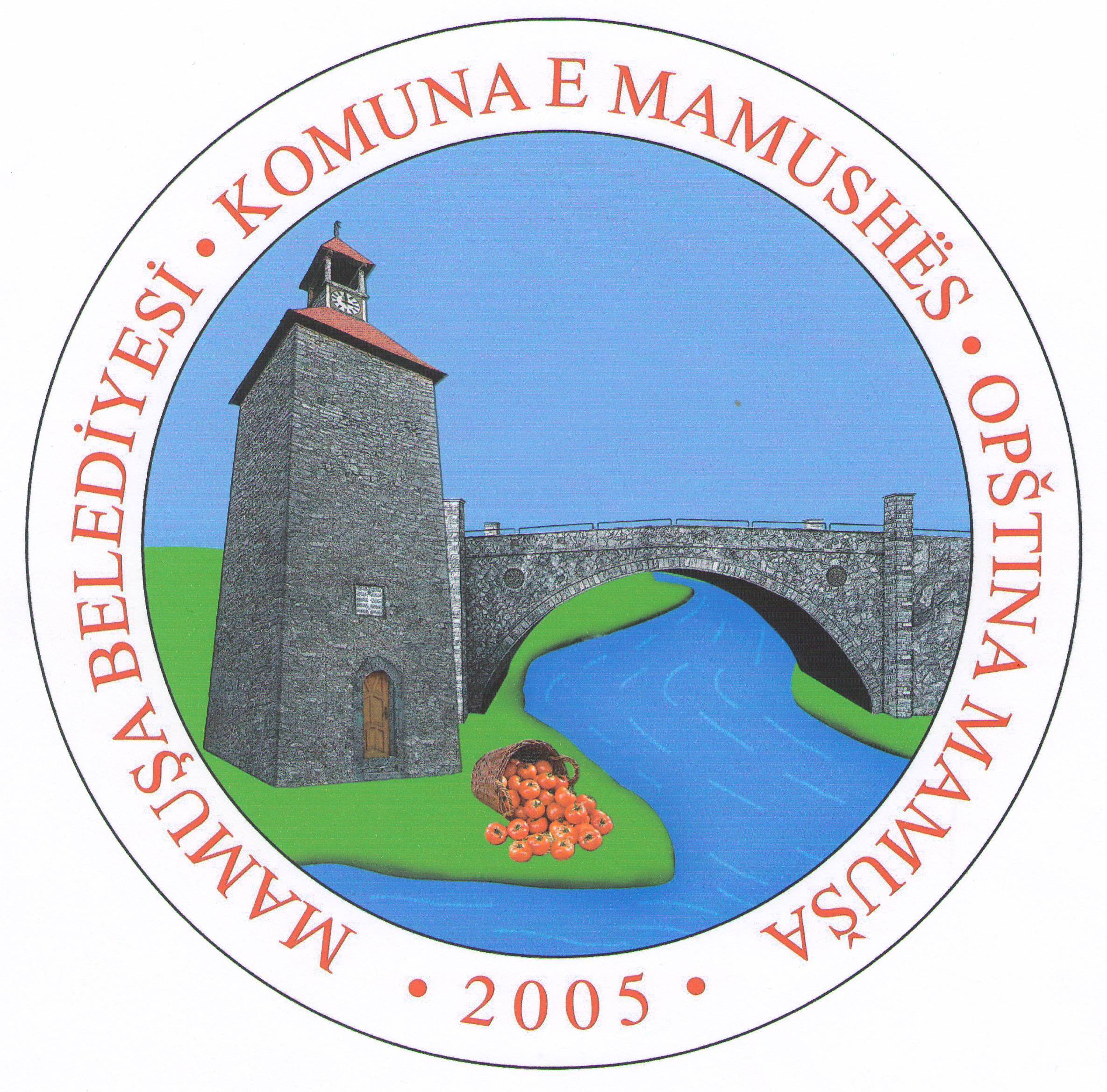 Republika e Kosovës – Kosova Cumhuriyeti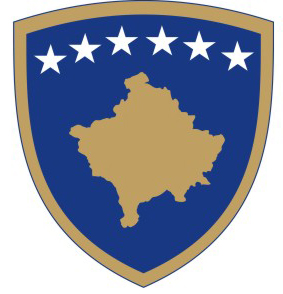 Republika Kosova – Republic of KosovoMamuşa Belediyesi – Komuna e MamushësOpština  Mamuša – Municipality Of Mamusa__________________________________________________________________________OBJEKTIVAT STRATEGJIKE TE KOMUNESIndikatorët për Matjen e Performancës në drejtim të përmbushjes së Objektivave2022(vlera bazë)    202320242025Përmirësimi i standardeve të arsimimit dhe nivelit të arritjes (pajisje shkollore, renovime shkollore dhe permirësim, bursa për studime, laboratore)Numri i nxënësve që përfitojnë nga kabinete të plotësuara (kabinete apo laboratorë informatike, biologjie etj936101010201030Përmirësimi i standardeve të arsimimit dhe nivelit të arritjes (pajisje shkollore, renovime shkollore dhe permirësim, bursa për studime, laboratore)Numri i nxënësve që përfitojnë nga përmirësimi i infrastrukturës dhe kushteve të shkollave.936101010201030Përmirësimi i standardeve të arsimimit dhe nivelit të arritjes (pajisje shkollore, renovime shkollore dhe permirësim, bursa për studime, laboratore)norma e nxënësve ngelës në arsimin e fillor0000Përmirësimi i standardeve të arsimimit dhe nivelit të arritjes (pajisje shkollore, renovime shkollore dhe permirësim, bursa për studime, laboratore)norma e nxënësve ngelës në arsimin e mesëm0000Përmirësimi i standardeve të arsimimit dhe nivelit të arritjes (pajisje shkollore, renovime shkollore dhe permirësim, bursa për studime, laboratore)Mirëmbajtja e objekteve shkollore për m210000€10000€11000€Përmirësimi i standardeve të arsimimit dhe nivelit të arritjes (pajisje shkollore, renovime shkollore dhe permirësim, bursa për studime, laboratore)Studentët në nevojë që mundë të marrin bursa0101515Përmirësimi i standardeve të arsimimit dhe nivelit të arritjes (pajisje shkollore, renovime shkollore dhe permirësim, bursa për studime, laboratore)Përfshirja e nxënësve në arsimin e obligueshëm me qëllim të zhdukjes së analfabetizmit95%100%100%100%Përmirësimi i standardeve të arsimimit dhe nivelit të arritjes (pajisje shkollore, renovime shkollore dhe permirësim, bursa për studime, laboratore)Shkalla e lënies së shkollimit 50%30%20%10%Mbështetje direkte e sektorit bujqësor dhe blegtoralNevoja për pajisje bujqësore të plotësuara (numri i bujqëve të pajisur me pajisje bujqësore)75500€80000€80000€90000€Mbështetje direkte e sektorit bujqësor dhe blegtoralNevojat e plotësuara në sektorin e Lavërtari, Pemtarisë, Perimtarisë (numri i bujqëve të ndihmuar)70606060Mbështetje direkte e sektorit bujqësor dhe blegtoralNevojat e plotësuara në fushën e Blegtorisë (numri i fermerëve përfitues)0202530Mbështetje direkte e sektorit bujqësor dhe blegtoralRastet e urgjencës si pasojë e sëmundjeve të ngjitura nga qentë apo kafshimeve të qenëve endacakë0000Mbështetje direkte e sektorit bujqësor dhe blegtoralNumri i krerëve të përhapjes së një sëmundje tek kafshët 55-65-65-6Mbështetje direkte e sektorit bujqësor dhe blegtoralrritja e siperfaqeve  bujqësor në sera180ha185ha190ha195haMbështetje direkte e sektorit bujqësor dhe blegtoralPërqindje e krerëve të ngordhur për shkak të sëmundjeve 0,6%0,6%0,6%0,6%Panaire rajonale të zhvilluara (Festivali Tradicional i Domates)1111Burimet buxhetore (000 Euro)Burimet buxhetore (000 Euro)Burimet buxhetore (000 Euro)Burimet buxhetore (000 Euro)2022202320242025Synimi (Objektivi strategjik): Forcimi i Ekonomisë Komunale me mundësi për të gjithë86757570Objektivi 1: Përmirësimi i standardeve të arsimimit dhe nivelit të arritjes (pajisje shkollore, renovime shkollore dhe permirësim, bursa për studime, laboratore)10151510Objektivi 2: Mbështetje direkte e sektorit bujqësor dhe blegtoral76606060OBJEKTIVAT STRATEGJIKE TE KOMUNESIndikatorët për Matjen e Performancës në drejtim të përmbushjes së Objektivave20222023202420242025Asistenca sociale për familjet në nevojë, pa të ardhura/të ardhura të ulëtanumri i familjeve të ndihmuara me mjete financiare (familje pa të ardhura)3035353535Asistenca sociale për familjet në nevojë, pa të ardhura/të ardhura të ulëtafamilje të varfra që përfitojnë nga Komuna pagesën e kostos së strehimit00000Asistenca sociale për familjet në nevojë, pa të ardhura/të ardhura të ulëtanumri i familjeve në nevojë, me të ardhura të ulëta të ndihmuara me mjete financiare00000Asistenca sociale për familjet në nevojë, pa të ardhura/të ardhura të ulëtafamilje në nevojë të ndihmuara me pako ushqimore500500500500500Asistenca sociale për familjet në nevojë, pa të ardhura/të ardhura të ulëtafamiljet në nevojë që përfitojnë furnizim me dru2530303030Përmirësimi i ofrimit të shërbimeve shëndetësore, ofrimi i shëndetësisë mobilePika shëndetësore (QMF) me kushte të përmirësuara dhe të mirëpajisura11111Përmirësimi i ofrimit të shërbimeve shëndetësore, ofrimi i shëndetësisë mobileRaporti banorë që u ofrohet shërbimi shëndetësor/ QMF5584/15642/15642/15712/15782/1Përmirësimi i ofrimit të shërbimeve shëndetësore, ofrimi i shëndetësisë mobilenorma e fëmijëve 0 – 6 vjeç të vaksinuar (%)100%100%100%100%100%rastet e pacientëve të sëmurë me sëmundje gjaku (që kanë nevojë për hemodializë) të shërbyera21111norma banorë / mjek797797797797797% e nxënësve të klasave I-IX të kontrolluar në mënyrë sistematike100%100%100%100%100%përqindja e banorëve të vaksinuar95%99%99%100%100%rastet e pacientëve me gjendje të rëndë ekonomike që përfitojnë barnaTe gjitheTe gjitheTe gjitheTe gjitheTe gjitheNumri i familjeve të dëshmorëve dhe invalidëve të luftës që subvencionohen 02222Promovimi i projekteve për rini dhe kulturë, dhe ofrimi i terreneve të reja sportivetë rinj të angazhuar në aktivitete kulturore100150150150150Promovimi i projekteve për rini dhe kulturë, dhe ofrimi i terreneve të reja sportiveqytetarë që kanë në dispozicion infrastrukturën sportive në vendbanimet e tyreTe gjitheTe gjitheTe gjitheTe gjitheTe gjithePromovimi i projekteve për rini dhe kulturë, dhe ofrimi i terreneve të reja sportivetë rinj të angazhuar në aktivitete sportive505050100100Burimet buxhetore (000 Euro)Burimet buxhetore (000 Euro)Burimet buxhetore (000 Euro)Burimet buxhetore (000 Euro)2022202320242025Synimi (Objektivi strategjik): Përmirësimi I Shëndetësisë dhe Mirëqenies së Qytetarëve389310210155Objektivi 1: Asistenca sociale për familjet në nevojë, pa të ardhura/të ardhura të ulëta10203040Objektivi 2: Përmirësimi i ofrimit të shërbimeve shëndetësore, ofrimi i shëndetësisë mobile165170170110Objektivi 3: Promovimi i projekteve për rini dhe kulturë, dhe ofrimi i terreneve të reja sportive501015OBJEKTIVAT STRATEGJIKE TE KOMUNESIndikatorët për Matjen e Performancës në drejtim të përmbushjes së Objektivave      2022202320242025Përmirësimit dhe rigjenerimit të infrastrukturës rrugore (sinjalizimi horizontal e vertikal, ndriqimi publik dhe numerizimi); transportit; dhe kanalizimitkm rrugë lokale të ndërtuara2555Përmirësimit dhe rigjenerimit të infrastrukturës rrugore (sinjalizimi horizontal e vertikal, ndriqimi publik dhe numerizimi); transportit; dhe kanalizimitkm rrugë lokale të mirëmbajtura (në verë dhe në dimër)9101111Përmirësimit dhe rigjenerimit të infrastrukturës rrugore (sinjalizimi horizontal e vertikal, ndriqimi publik dhe numerizimi); transportit; dhe kanalizimitKm rrugë lokale të asfaltuara (të rehabilituara)1,51,522Përmirësimit dhe rigjenerimit të infrastrukturës rrugore (sinjalizimi horizontal e vertikal, ndriqimi publik dhe numerizimi); transportit; dhe kanalizimitPërqindja e familjeve dhe bizneseve në zonën urbane të lidhura me rrjetin e ujësjellësit (familje dhe biznese që lidhen me rrjetin e ujësjellësit)100%100%100%100%Përmirësimit dhe rigjenerimit të infrastrukturës rrugore (sinjalizimi horizontal e vertikal, ndriqimi publik dhe numerizimi); transportit; dhe kanalizimitNumri i vendbanimeve të reja të lidhura me rrjetin e ujësjellësit 10101515Përmirësimit dhe rigjenerimit të infrastrukturës rrugore (sinjalizimi horizontal e vertikal, ndriqimi publik dhe numerizimi); transportit; dhe kanalizimitNumri i venbanimeve të reja të lidhura me rrjetin e kanalizimeve 10101515Përmirësimit dhe rigjenerimit të infrastrukturës rrugore (sinjalizimi horizontal e vertikal, ndriqimi publik dhe numerizimi); transportit; dhe kanalizimitKm sipërfaqe publike me ndriçim të përmirësuar 1234Përmirësimit dhe rigjenerimit të infrastrukturës rrugore (sinjalizimi horizontal e vertikal, ndriqimi publik dhe numerizimi); transportit; dhe kanalizimit% e banorëve të komunës të përfshirë në transportin publik100%100%100%100%Përmirësimit dhe rigjenerimit të infrastrukturës rrugore (sinjalizimi horizontal e vertikal, ndriqimi publik dhe numerizimi); transportit; dhe kanalizimitKm rrugë me sinjalistikë (vertikale dhe horizontale) të përmirësuar11111111Përmirësimit dhe rigjenerimit të infrastrukturës rrugore (sinjalizimi horizontal e vertikal, ndriqimi publik dhe numerizimi); transportit; dhe kanalizimitAksidente me pasoja të rënda në rrethrrotullime, apo kryqëzime apo segmente rrugore të njohura si problematike 0000Përmirësimit dhe rigjenerimit të infrastrukturës rrugore (sinjalizimi horizontal e vertikal, ndriqimi publik dhe numerizimi); transportit; dhe kanalizimitOrë ujë të pijshëm në ditë/ Furnizimi me ujë të pijshëm në ditë – sistemi jo funksional0Përmirësimit dhe rigjenerimit të infrastrukturës rrugore (sinjalizimi horizontal e vertikal, ndriqimi publik dhe numerizimi); transportit; dhe kanalizimitNiveli i klorit/ m3 ujë të pijshëm- sistemi jo funksionalxmgxmgxmgxmgPërmirësimit dhe rigjenerimit të infrastrukturës rrugore (sinjalizimi horizontal e vertikal, ndriqimi publik dhe numerizimi); transportit; dhe kanalizimit% e faturimit të ujit të pijshëm të prodhuar- sistemi jo funksional0%0%0%xx%Përmirësim i standardeve ambientale% e ekonomive familjare që kanë qasje në shërbimin e grumbullimit të mbeturinave100%100%100%100%Ofrimi i më shumë hapësirave të gjelbëruaram2 sipërfaqe e gjelbëruar për banor 5567Burimet buxhetore (000 Euro)Burimet buxhetore (000 Euro)Burimet buxhetore (000 Euro)Burimet buxhetore (000 Euro)2022202320242025Synimi (Objektivi strategjik): Përmirësimi I Ambientit të Komunës dhe Qëndrueshmëria e Tij187370485495Objektivi 1: Përmirësimit dhe rigjenerimit të infrastrukturës rrugore (sinjalizimi horizontal e vertikal, ndriqimi publik dhe numerizimi); transportit; dhe kanalizimit167300365395Objektivi 2: Përmirësim i standardeve ambientale15152020Objektivi 3: Ofrimi i më shumë hapësirave të gjelbëruara55513080OBJEKTIVAT STRATEGJIKE TE KOMUNESIndikatorët për Matjen e Performancës në drejtim të përmbushjes së Objektivave202220232023         2024         20242025Koha mesatare për lëshimin e certifikatave të gjendjes civile 5min/për copë5000 certifikata të lëshuara5min/për copë5000 certifikata të lëshuara5min/për copë6000 certifikata të lëshuara5min/për copë8000certifikata të lëshuara5min/për copë8000 certifikata të lëshuara5min/për copë8000 certifikata të lëshuaraNumri i banorëve të komunës që i marrin shërbimet nga zyrat e gjendjes civile/zyrë të gjendjes civile558755875642571257825782Burimet buxhetore (000 Euro)Burimet buxhetore (000 Euro)Burimet buxhetore (000 Euro)Burimet buxhetore (000 Euro)2022202320242025Synimi (Objektivi strategjik): Krijimi i qeverisë komunale që ofron shërbime efikase dhe që u përgjigjet kërkesave të qytetarëve 882030Objektivi 1: Ndërtimit dhe rekonstruktimit të zyrave komunale (të gjendjes civile) në pika më të afërta të vendbanimeve, më qëllim të ofrimit të shërbimeve 0000Burimet buxhetore (000 Euro)Burimet buxhetore (000 Euro)Burimet buxhetore (000 Euro)Burimet buxhetore (000 Euro)2022202320242025Synimi (Objektivi strategjik): Forcimi i Ekonomisë Komunale me mundësi për të gjithë86757570Synimi (Objektivi strategjik): Përmirësimi I Shëndetësisë dhe Mirëqenies së Qytetarëve389310210155Synimi (Objektivi strategjik): Përmirësimi I Ambientit të Komunës dhe Qëndrueshmëria e Tij187370485495Synimi (Objektivi strategjik): Krijimi i qeverisë komunale që ofron shërbime efikase dhe që u përgjigjet kërkesave të qytetarëve882030Indikatori202320242025% e akteve legjislative të publikuara në faqen e internetit të komunës brenda 1 jave pas miratimitcaku për vitin 2023caku për vitin 2024caku për vitin 2025% i vendimeve të kuvendit të publikuara në faqen e internetit të komunës brenda periudhës x pas mbledhjes së kuvendit100100100Indikatori202220232024% e rrugëve të asfaltuaracaku për vitin 2022caku për vitin 2024caku për vitin 2024Km-të e trotuareve të ndërtuara708090% e ekonomive familjare me qasje në ujë të pijshëm708090% e ekonomive familjare të lidhura në sistemin e kanalizimit708090% e inspektimeve për siguri nga zjarri ku nuk janë gjetur shkelje708090Indikatori202320242025% e tokës bujqësore që është duke u kultivuarcaku për vitin 2022caku për vitin 2023caku për vitin 2024...180ha185ha190haIndikatori202320242025% e rrugëve të asfaltuaraRaporti i numrit të qytetarëve me numrin e objekteve të kujdesit shëndetësor primarcaku për vitin 2023caku për vitin 2024caku për vitin 2025% e fëmijëve nën moshën 1 vjeçar që e përfundojnë rrethin e parë të imunizimit959698Rinovimi i objekteve shëndetësore; % e zbatimit të planit 3 vjeçar për përmirësimin e objekteve shëndetësore100100100Raporti i numrit të doktorëve me numrin e qytetarëve5587/65712/75782/8% fëmijëve shkollor që kryejnë kontrolle dentare përmes vizitave në shkolla të dentistëve100100100% e shkollave që marrin pjesë në fushatën për vetëdijesimin dentar100100100% e uljes së sëmundjeve specifike të fëmijërisë9090100Indikatori202320242025Koha për lëshimin e lejes ndërtimorecaku për vitin 2023caku për vitin 2024caku për vitin 2025% e lejeve të lëshuara brenda afatit ligjore9999100Koha e nevojshme për lëshimin e certifikatës së inspektimit nga dita e kërkesës së qytetarit për lëshimin e certifikatës111Indikatori202320242025% e fëmijëve që arrijnë moshën për të filluar shkollëncaku për vitin 2023caku për vitin 2024caku për vitin 2025% i nxënësve që kalojnë provimin shtetëror909595% e shkollave që kanë kaluar nga sistemi me 3 ndërrime në sistemin me 2 ndërrime000Raporti i numrit të mësuesve me numrin e fëmijëve parashkollorë, fillorë dhe të mesëm.202020Indikatori202320242025% i dokumenteve zyrtare të përkthyera nga gjuha shqipe në gjuhën turke.caku për vitin 2023caku për vitin 2024caku për vitin 2025100100100Indikatori202320242025caku për vitin 2023caku për vitin 2024caku për vitin 2025Numri i dokumenteve financiare të publikuara në faqen e internetit të komunës brenda 1 jave pas miratimit95100100Numri i pagesave në afat ligjor100100100Indikatori202320242025caku për vitin 2022caku për vitin 2023caku për vitin 2024Numri i bizneseve të reja që kanë filluar punën51015Numri i vendeve të reja të punës që janë krijuar405070